Meeting Agenda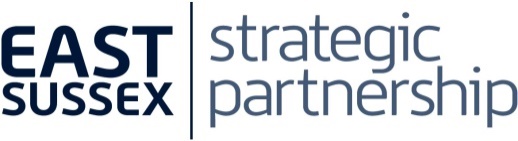            		Council Chamber, Bexhill on Sea		March 20th 2019 10.00am AgendaVenue: Bexhill Town Hall, London Road, Bexhill on Sea, East Sussex TN39 3JX https://goo.gl/maps/rfUhRzGjBJv Please note refreshments will be available from 09 .30amTimings1. Welcome and Introductions
10.00am2. Apologies and urgent items of business 
10.10am3. Notes of the meeting on 15 January 2019 and matters arising not on the agenda10.15am4. Nominations for Chairperson - Vice Chair, 10.20am5. Housing update – Andrew Palmer, Hastings BC and Chair of East Sussex Housing Officers GroupAn update on housing strategy, supply and affordability across East Sussex.10.25am6. Transport update – Jon Wheeler, ESCCAn update on transport across the County.10.45am7. National agenda discussion – AllSpring Budget Brexit11.05am8. Review of the ESSP – AllTo consider the questions shared in advance of the meeting: (see paper for detail)Given the changing landscape and the other countywide partnerships how does the ESSP ensure it adds most value and avoid duplication?With the Assembly event attracting most interest and attendance, should we make this the only formal ESSP event and invest in its purpose and productivity? How do we ensure we maintain a coherent overview of issues and partnerships so that gaps are spotted and addressed?Is there value in offering ad hoc opportunities for partners’ to engage, in a range of formats, about any relevant or topical issue? These events could be initiated by any partner and could be supported by the ESSP administration who will seek to provide a suitable format, location and invite appropriate partners. These events could replace the regular, formal ESSP meetings.11.25am9. East Sussex Assembly Discussion about proposed topic.11.45am9. Any Other Business 11.55am10. Dates of future meetings: Please note in your diariesWednesday 10th July 2019 –9.30am -12.30 East Sussex Assembly – International Lawn Tennis Centre, Eastbourne Tuesday 5th November 2019- Court Room, Eastbourne Town Hall, EastbourneThursday 16th January 2020 - TBCClose of meeting12.00pm 